Фотоотчет «Использование нестандартного спортивного оборудования»Растить детей здоровыми, сильными -задача каждого дошкольного учреждения. И в наш современный век особенно актуальными задачами являются привитие детям интереса к физической культуре и спорту, а также обучение их доступным двигательным умениям и навыкам. В детском саду мы стараемся повысить двигательную активность дошкольников. Нестандартное спортивное оборудование  помогает повысить интерес детей к различным видам двигательной деятельности. Я  решила разнообразить свои занятия с помощью нестандартного спортивного  оборудования, так как оно позволяет:- повысить интерес детей к выполнению основных движений и игр;- развивать у детей наблюдательность, эстетическое восприятие;- воображение, зрительную память;- развивать чувство формы и цвета;- способствовать формированию физических качеств и двигательных умений детей. 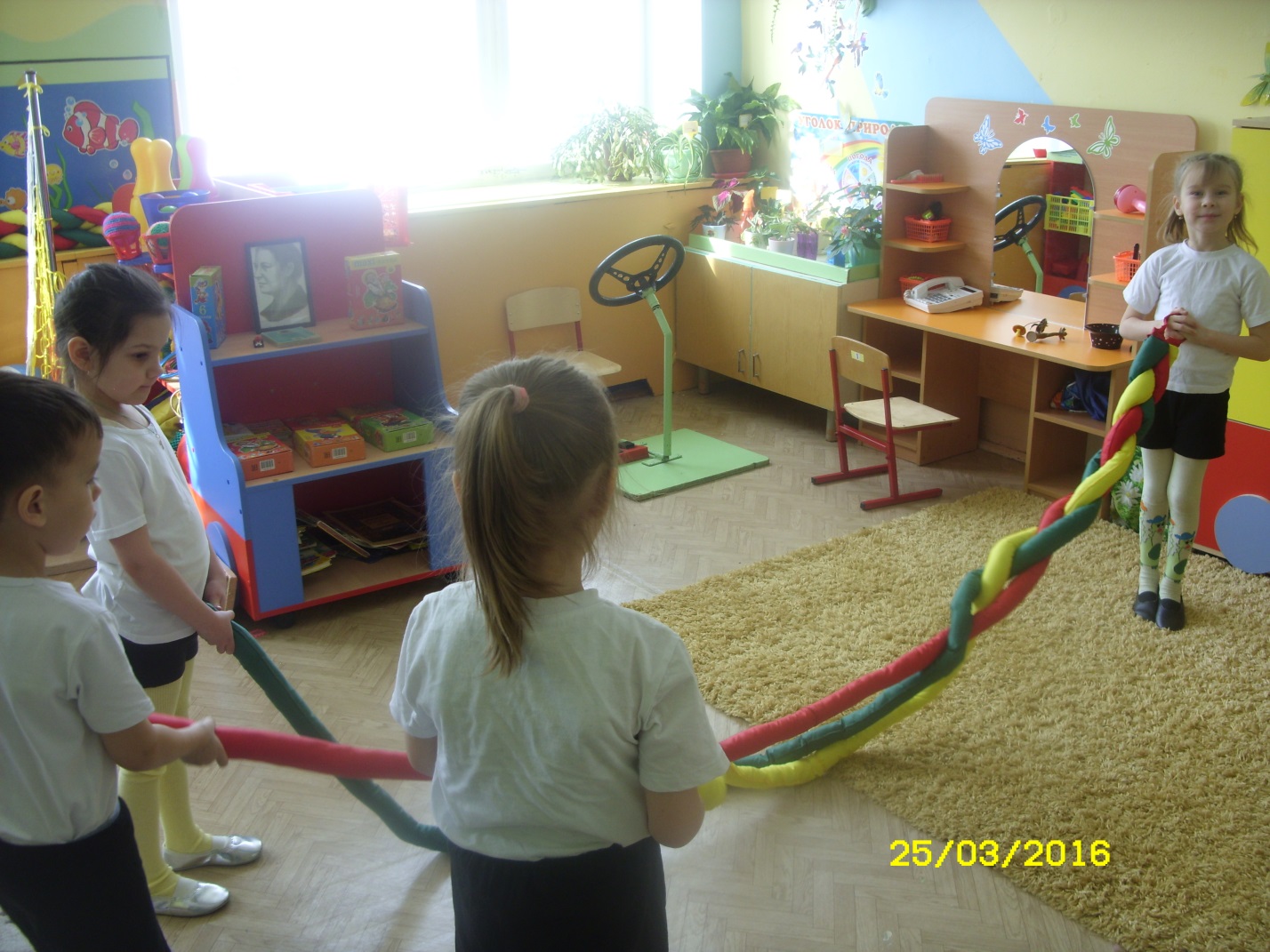 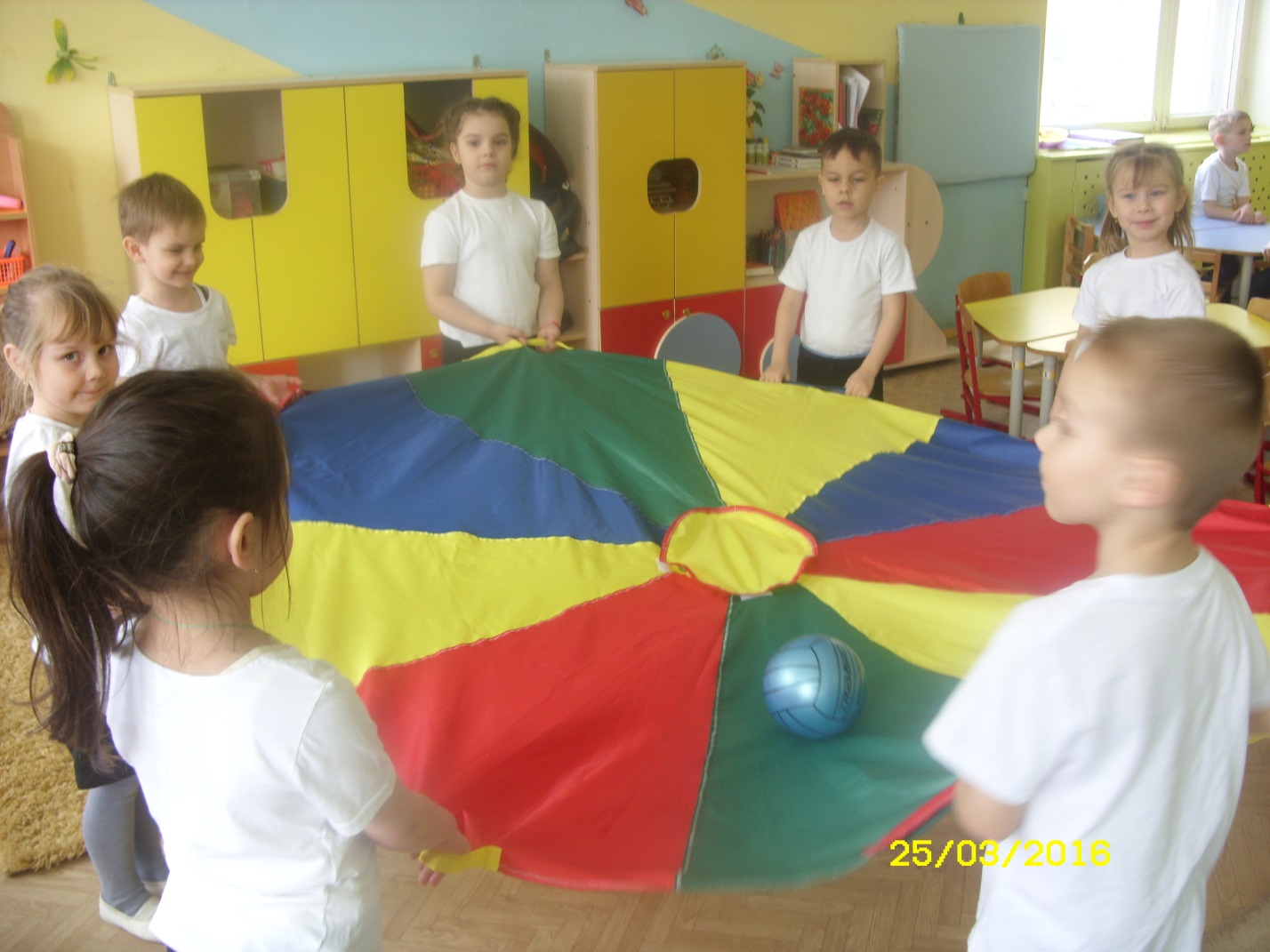 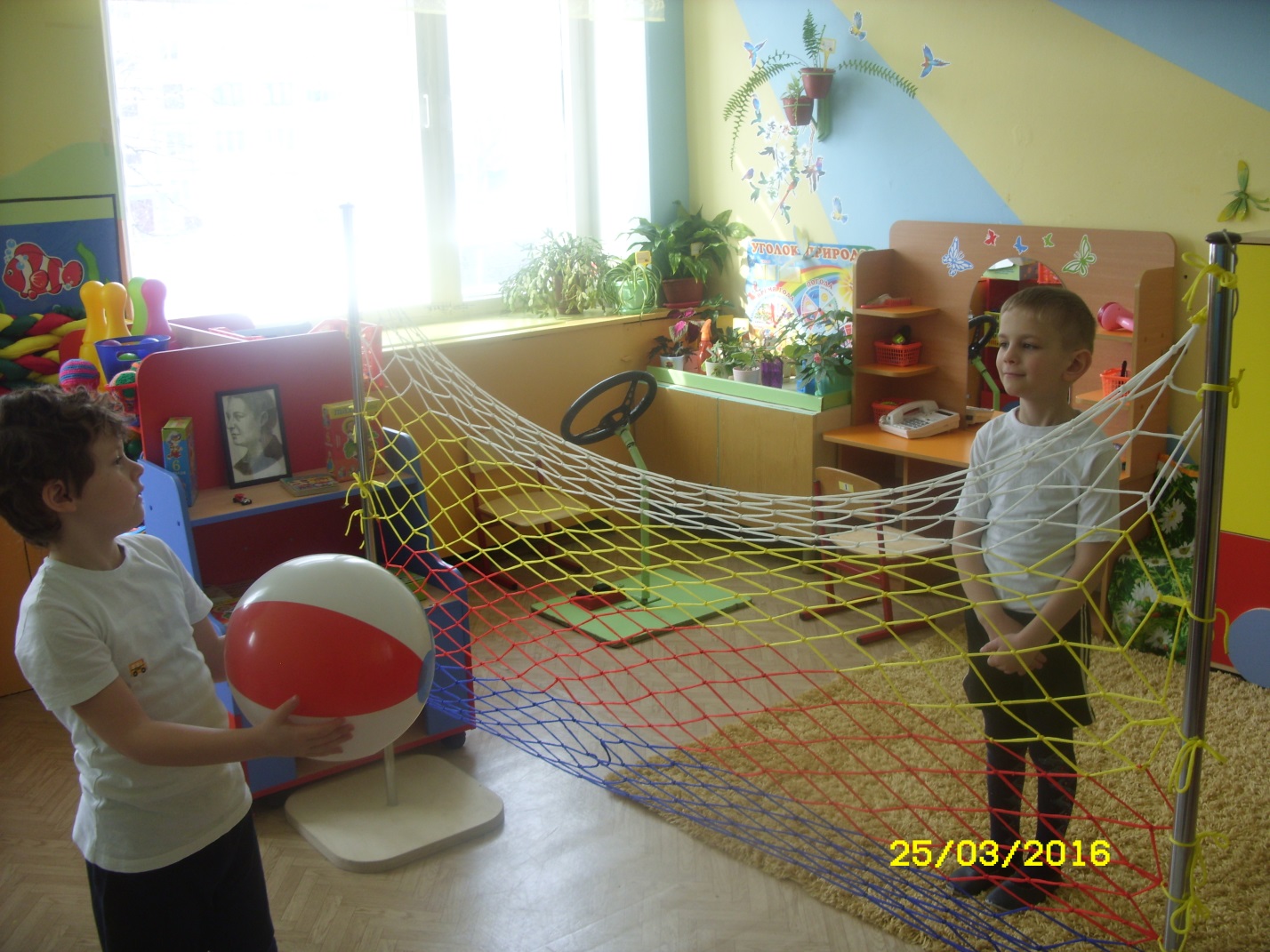 